 ضع دائرة حول أيقونة متصفح المو اقع الإلكترونية، استعن بحاسبك للتحقق من  الإجابة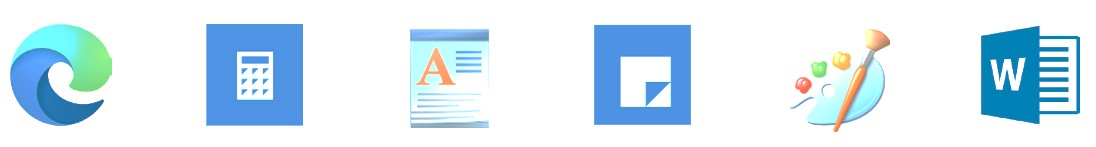 الرقمية الأولى الدرس الثان ي 	البحث في الانترنت 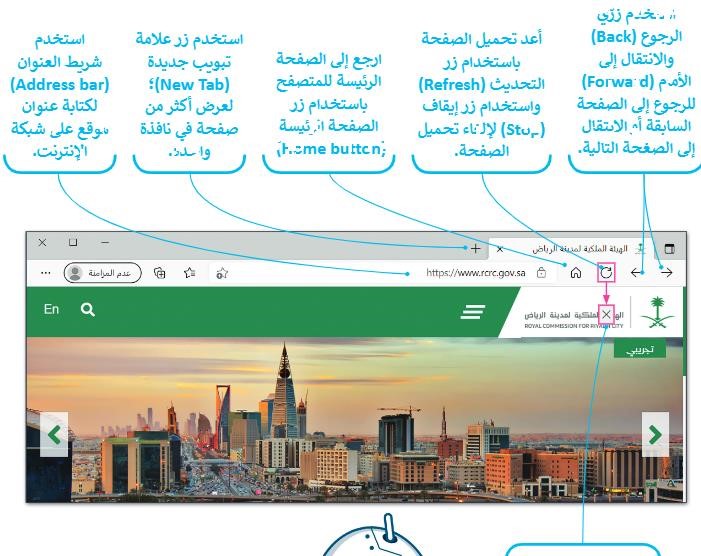 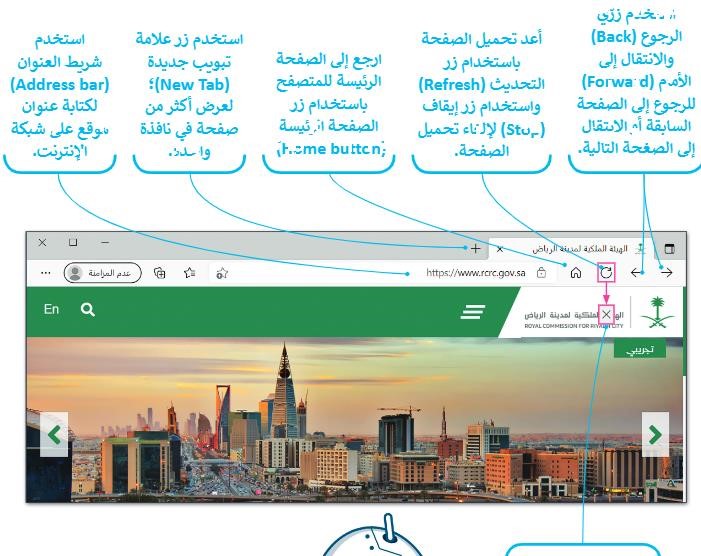 الأولىالدرس الثال	 ث 	مصادر المعلوما	 ت 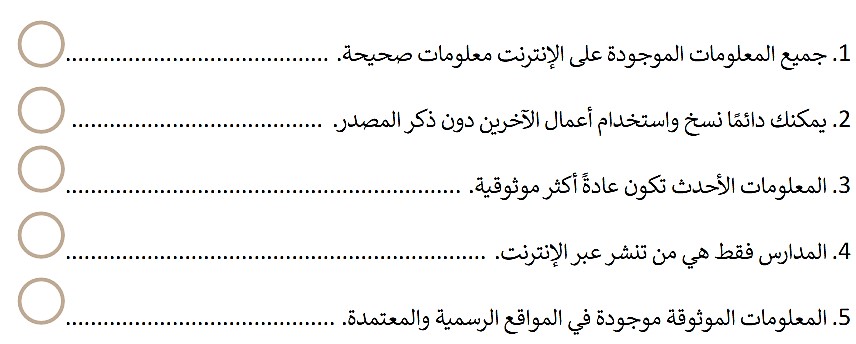 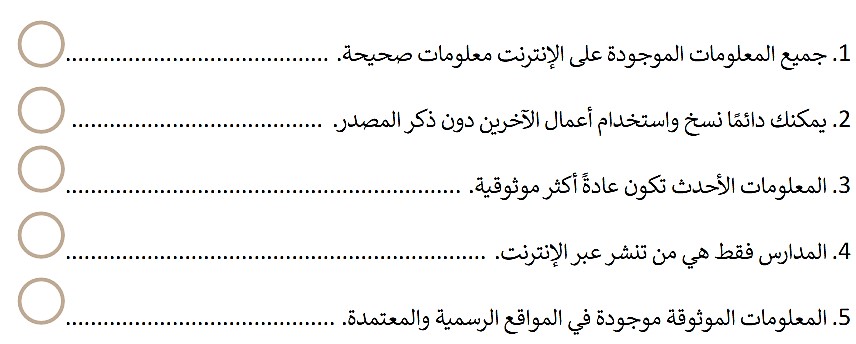 صل العمود )أ( بما يناسبه في العمود )ب(  الأولىالدرس الراب ع 	السلامة على الانترنت 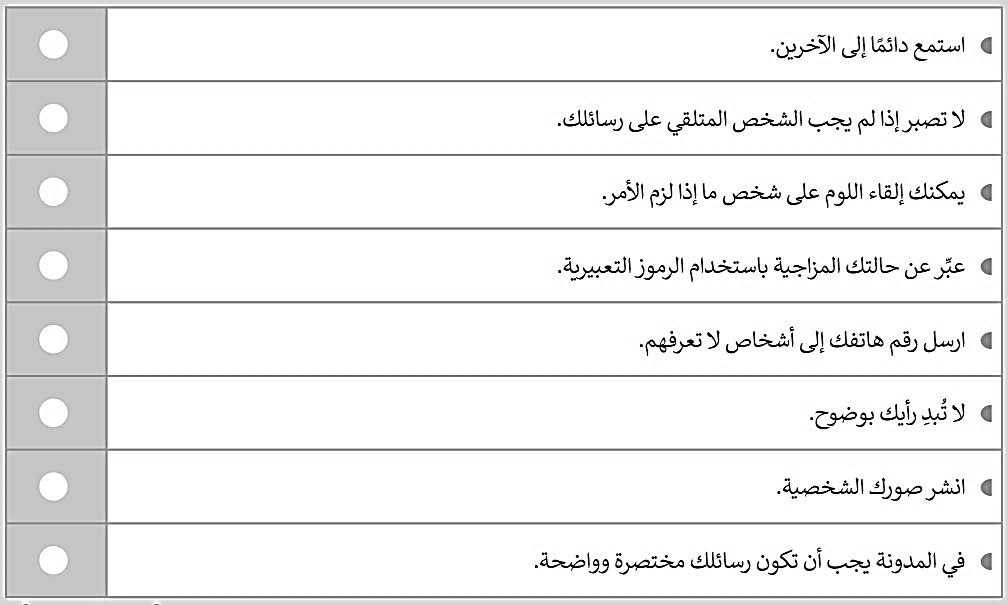 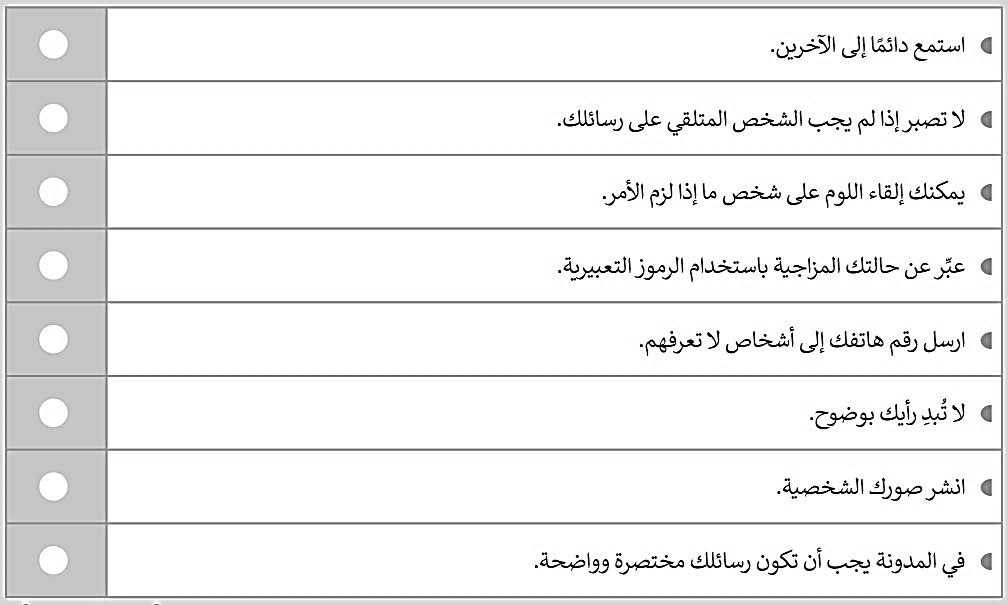 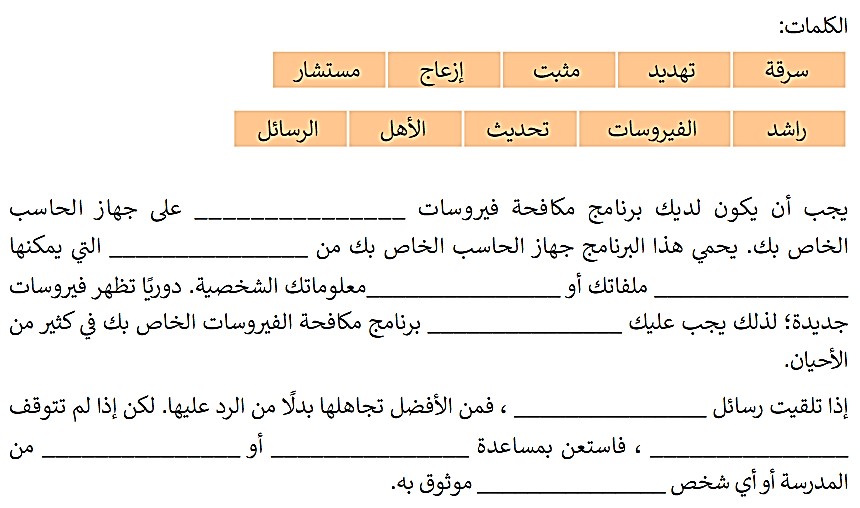 	الدرس الأول  	انشاء مقطع صوتي رتب خطوات انشاء مقطع صوتي ترتيبا صحيحا  )اضغط على إيقاف التشغيل( )اضغط زر البدء وابحث عن مشغل الصوت(  )من نافذة مشغل الصوت اضغط على الميكرفون وابدا بالحديث(  )اشغل ملف التسجيل الخاص بي(  )اضغط على زر الفارة الأيمن على الملف وافتح موقع الملف( الترتيب الصحيح:   . ............................................................................................................................................. . ............................................................................................................................................. . ............................................................................................................................................. . ............................................................................................................................................. . .............................................................................................................................................	الدرس الثاني  	عرض الصور ومقاطع الفيديو اكتب الرقم من 1  -  5  في المواضع الصحيحة في الصورة:  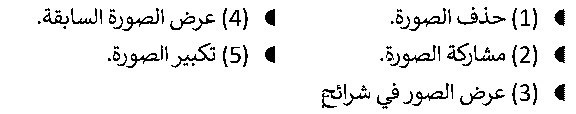 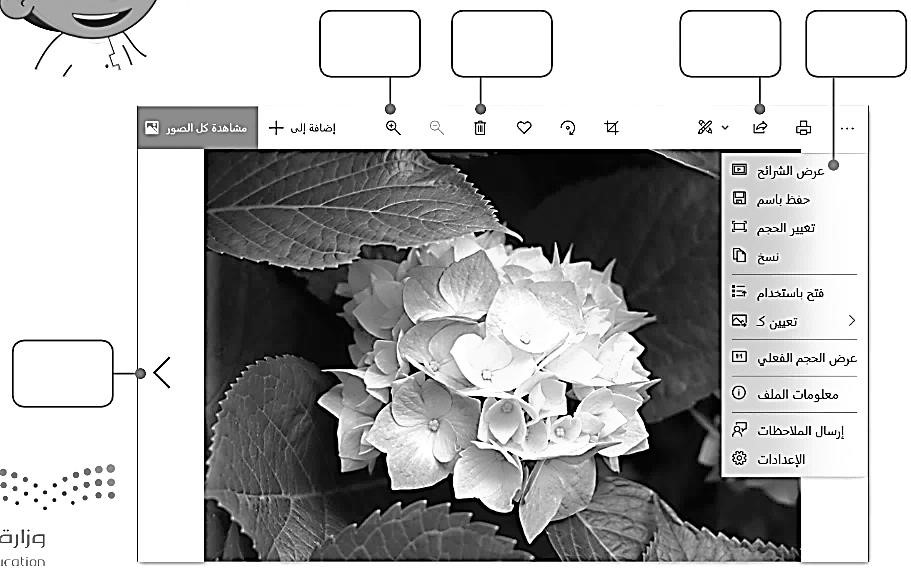 	الدرس الثالث  	ادخال التحسينات على الصو ر 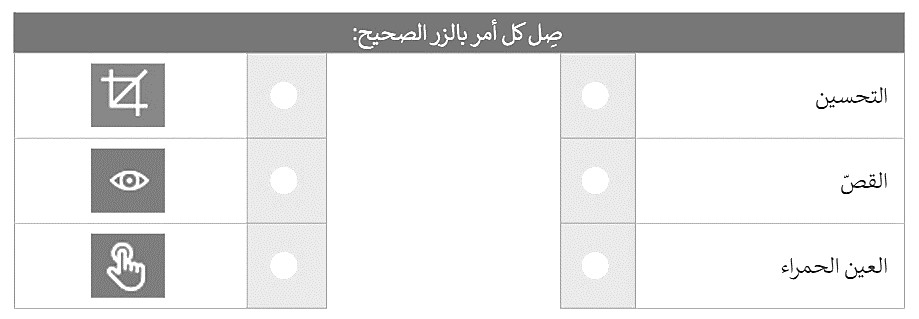 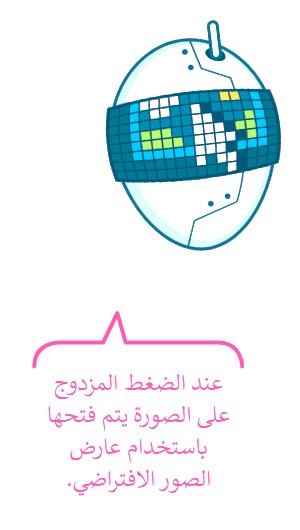 	الثالثة	ابدا البرمجة باستخدام سكرات	 ش تطبيق عملي أنش ئ مشروعا جديدا  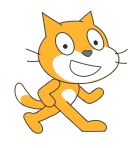 أضف الخلفية المناسب ة اسحب القطة الى الجانب الايسر من المنص ة اجعل القطة تتحرك وتتكلم) 5( مرات  احفظ المشروع باسم )قطة تمش ي( اكتشف الخط أ من خلال البرنامج اجعل الكائن يرسم مربعا اثناء حركته. هنا خطأ ما في البرنامج هل يمكنك العثور عليه وتصحيحه؟  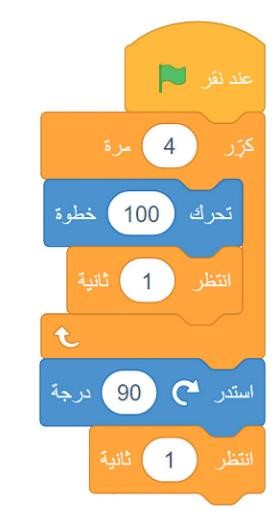 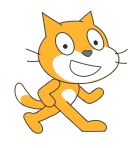 	الثالثة	ابدا البرمجة باستخدام سكرات	 ش فكر وجاو ب لاحظ المقطع البرمجي التالي" ستلاحظ ان لبنات رفع القلم وإنزاله استخدمت بالتناوب ماذا تتوقع من الكائن ان يرسم" 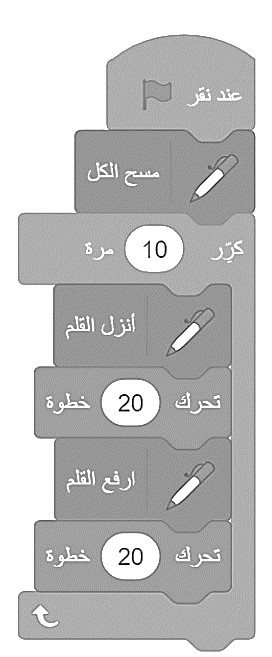 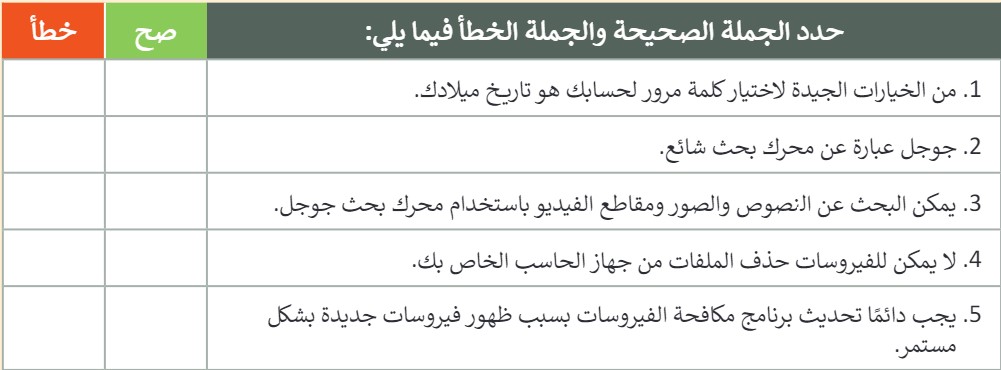 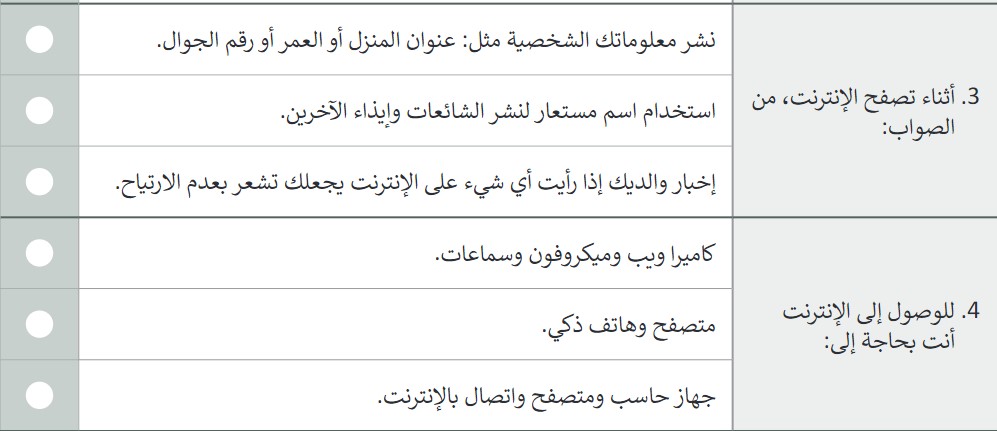 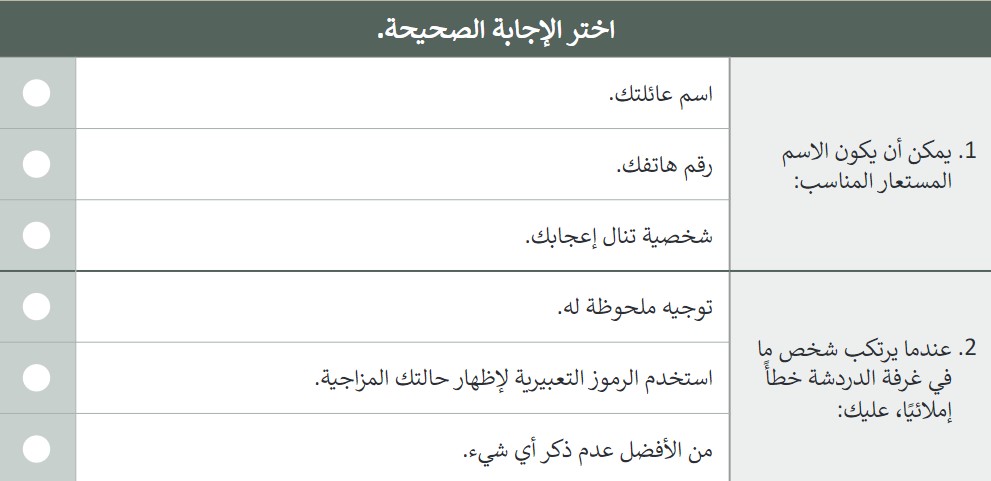 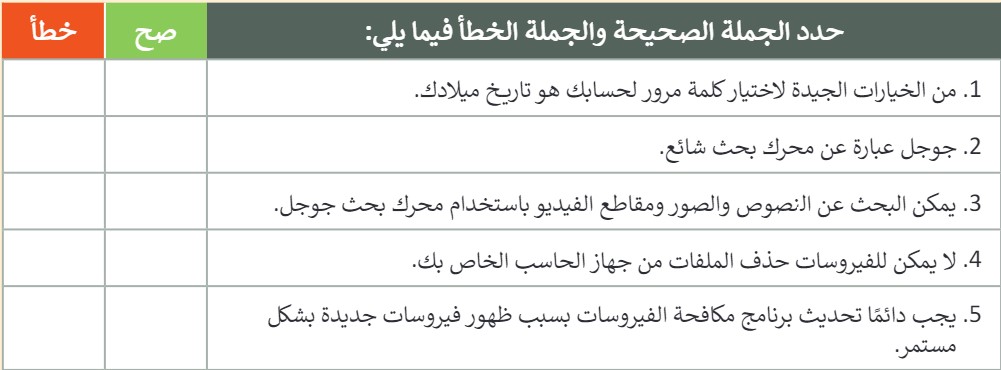 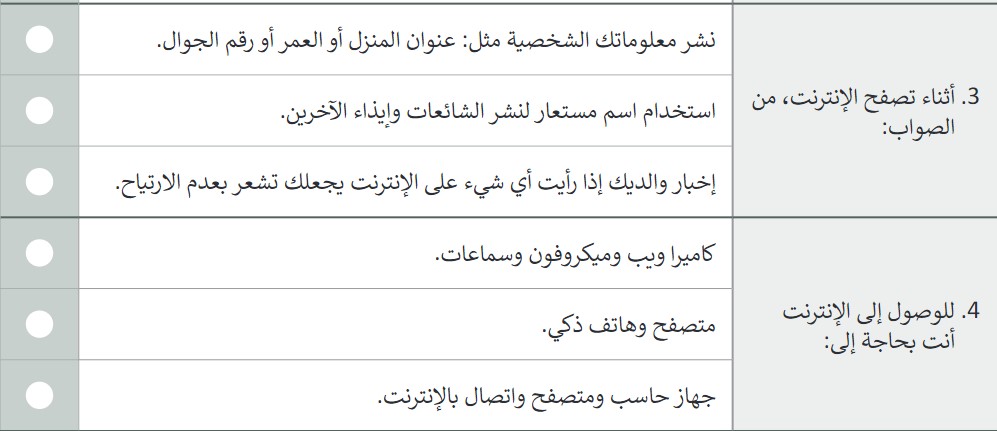 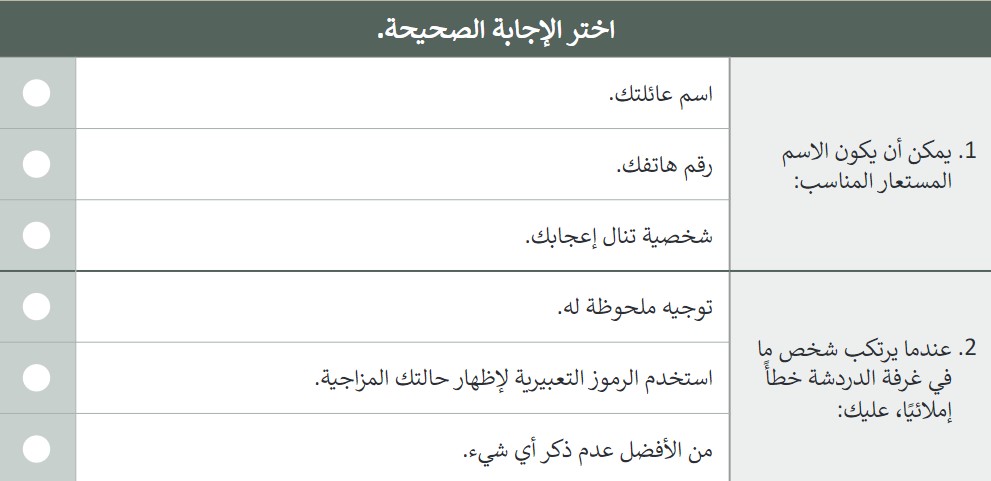 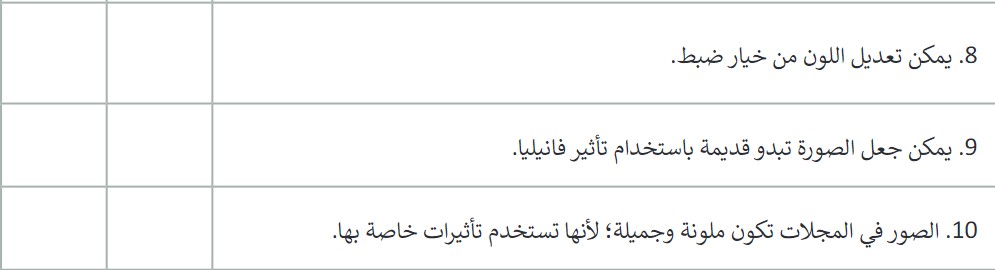 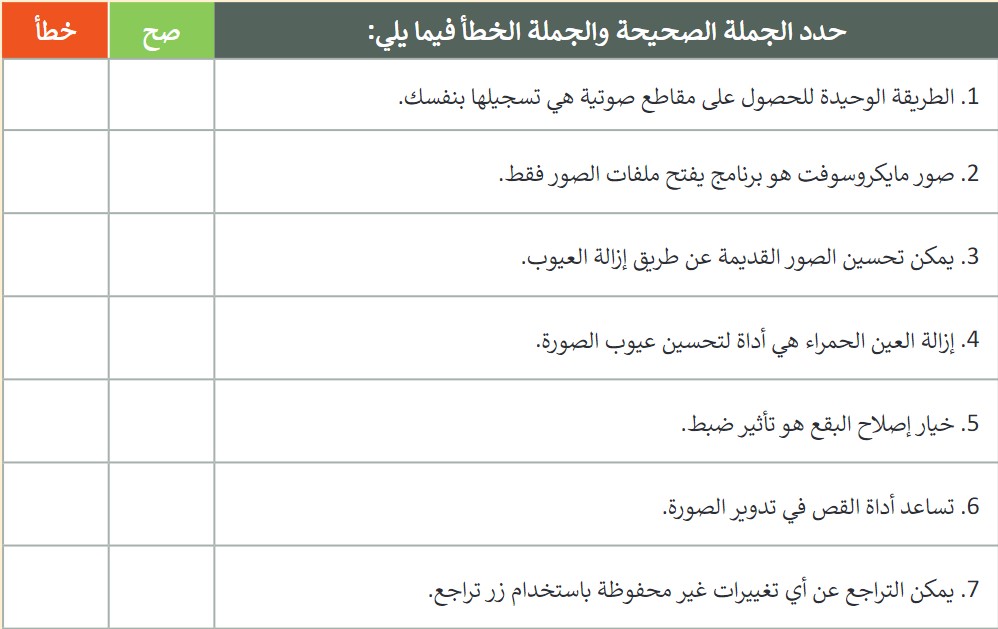 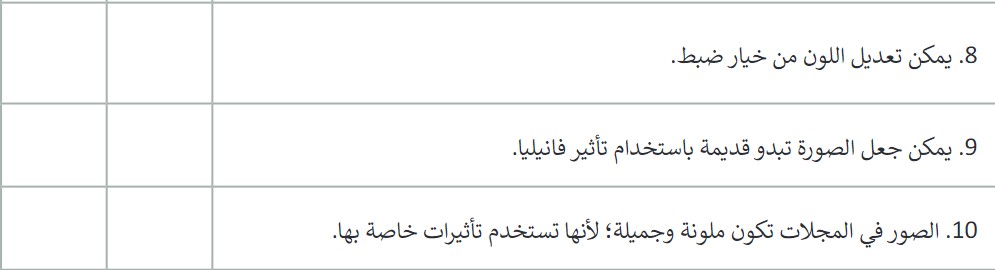 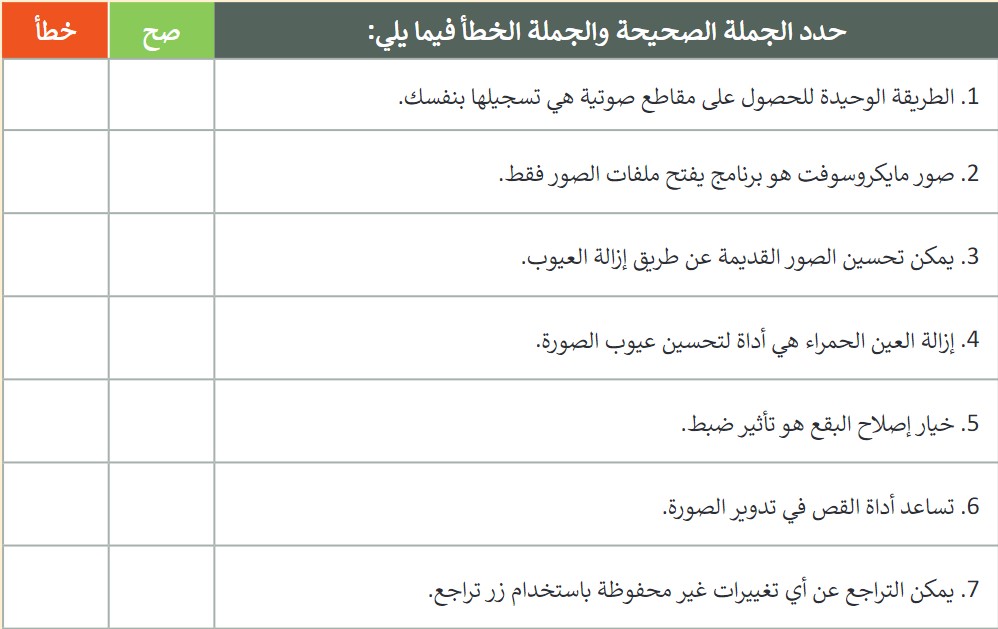 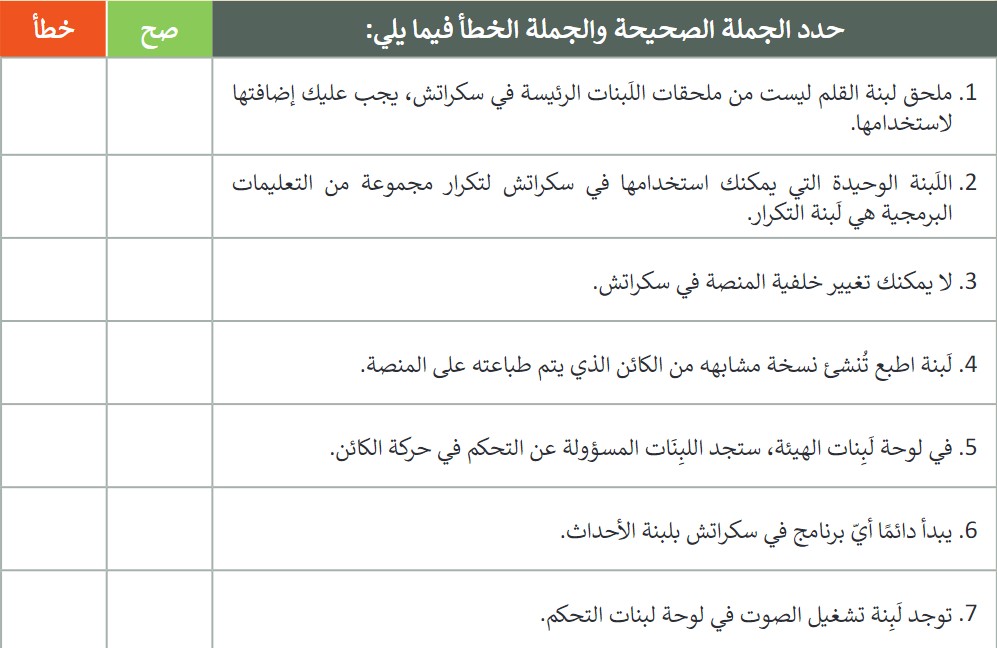 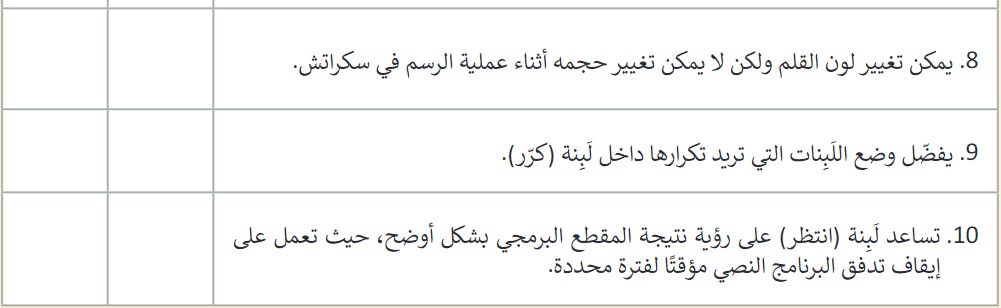 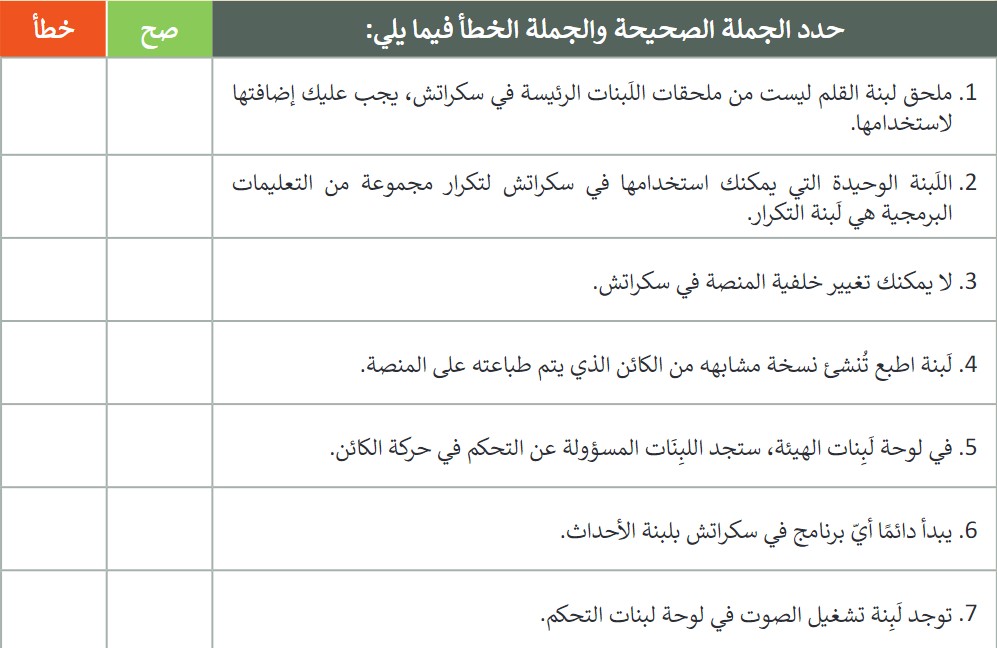 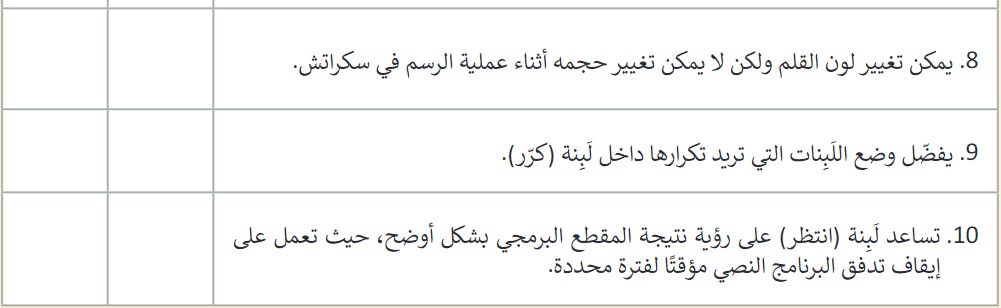 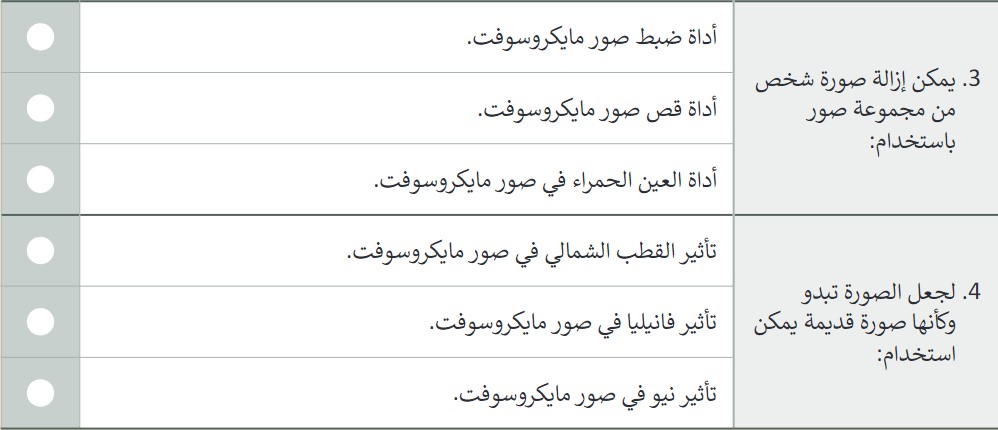 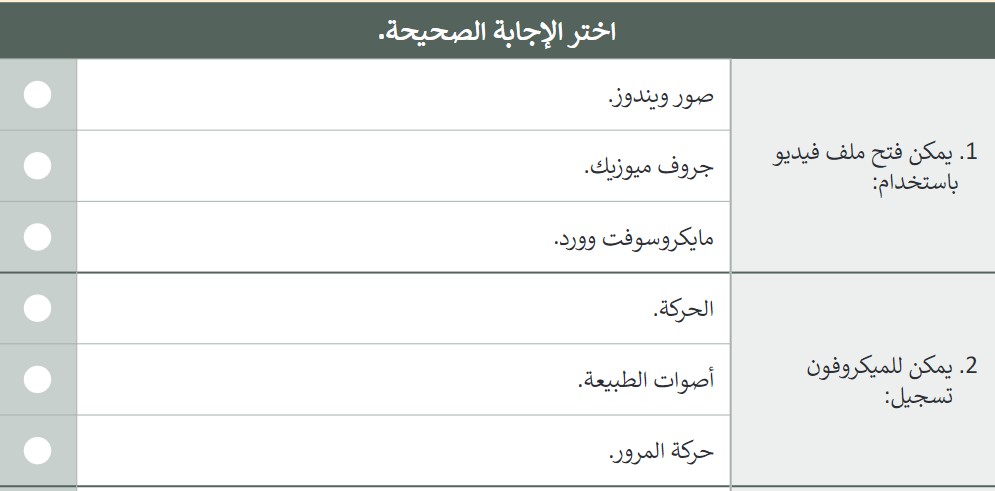 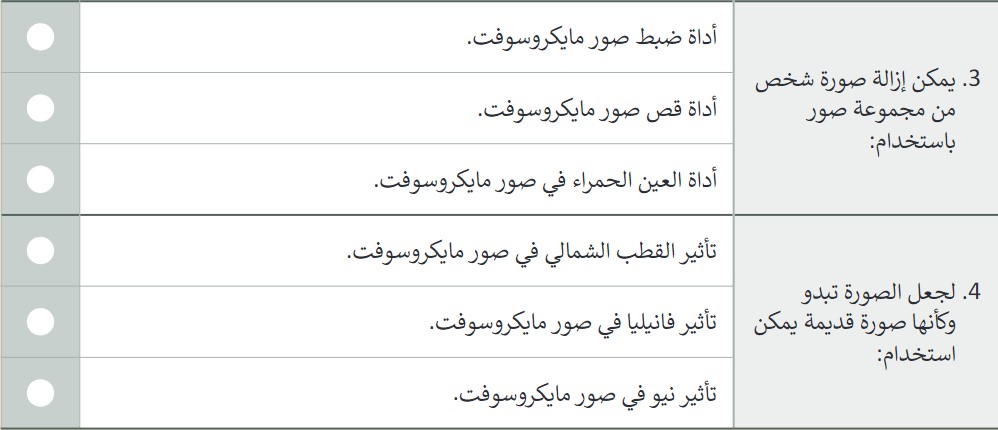 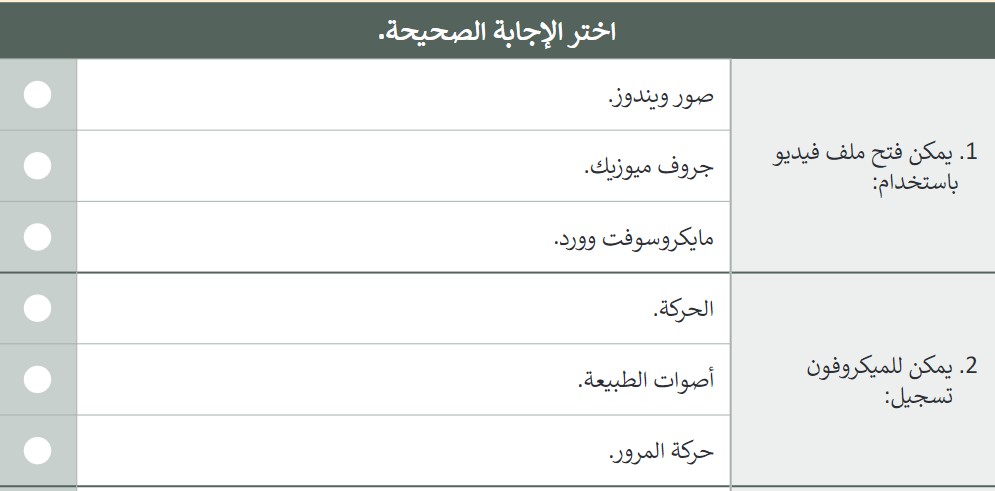 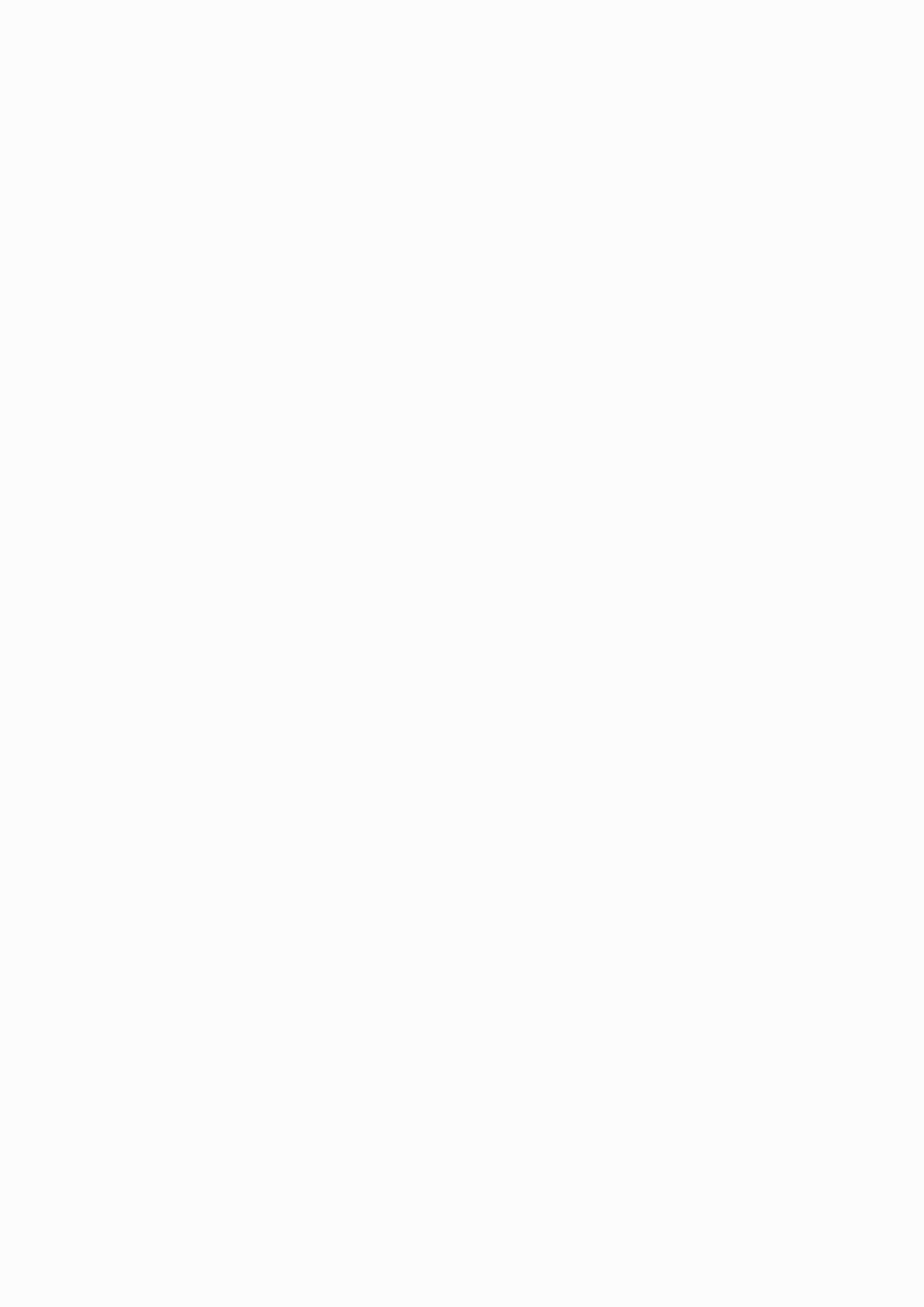 الصف الرابع المهارات الرقمية عالمي المتص ل الوحدة الأولى الموقع الالكتروني الدرس الاو ل اسم الطالب  اسم الطالب  اسم الطالب  ب أ التي تنتهي بـ edu المعلومات الموثوقة التي تنتهي بـ gov المواقع التعليمي ة هي المعلومات التي تجدها في مواقع رسمية ومعتمد ة المواقع الحكومي ة اسم الطالب  اسم الطالب  اسم الطالب  اسم الطالب  	التكرارات في سكرات	 ش الدرس الأول   الدرس الأول   اسم الطالب  الرسم بواسطة سكراتش الدرس الثاني    الدرس الثاني    اسم الطالب  الإجابة  ................................................................ ................................................................ ................................................................ ................................................................  ................................................... .............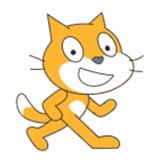 الصف الراب ع المهارات الرقمي ة المهارات الرقمي ة 	اختبر نفس	 ك 	اختبر نفس	 ك اسم الطالب  الصف الراب ع المهارات الرقمي ة المهارات الرقمي ة 	اختبر نفس	 ك 	اختبر نفس	 ك اسم الطالب  الصف الراب ع المهارات الرقمي ة المهارات الرقمي ة 	اختبر نفس	 ك 	اختبر نفس	 ك اسم الطالب  الصف الراب ع المهارات الرقمي ة المهارات الرقمي ة 	اختبر نفس	 ك 	اختبر نفس	 ك اسم الطالب  